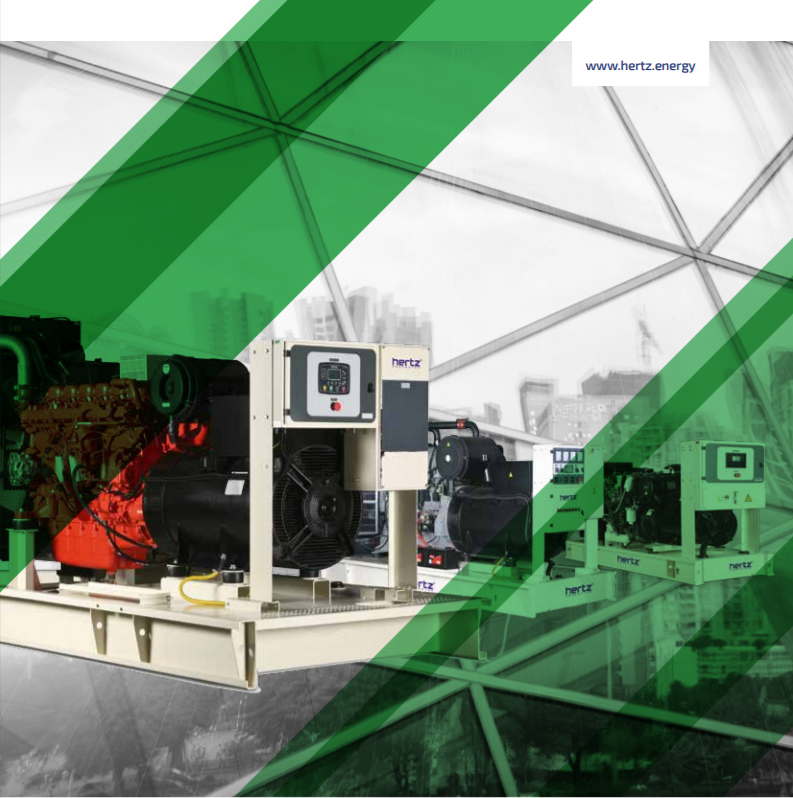 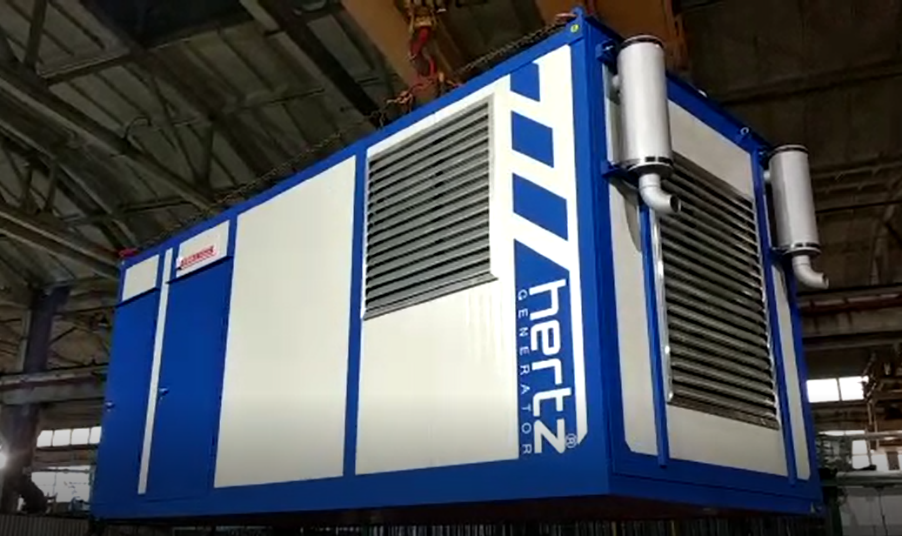 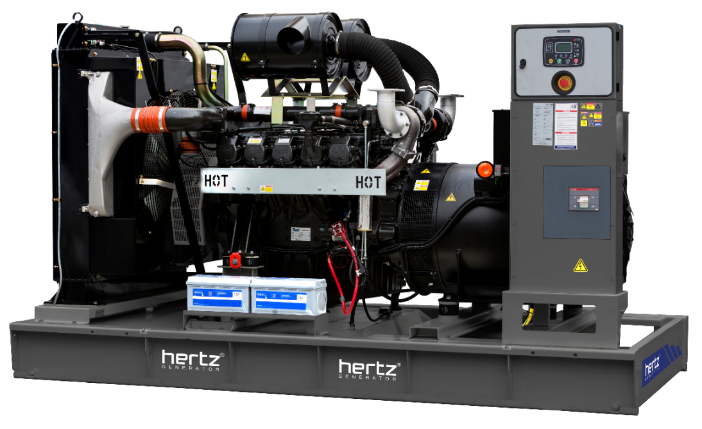 Технические характеристики дизельного электроагрегата№МодельМодельHG 550 ВС1Марка двигателяМарка двигателяBAUDOUIN2Страна Страна Франция3Марка альтернатораМарка альтернатораCROMPTON4Страна Страна Индия5Максимальная мощность, кВАМаксимальная мощность, кВА5506Максимальная мощность, кВтМаксимальная мощность, кВт4407Номинальная мощность, кВАНоминальная мощность, кВА5008Номинальная мощность, кВтНоминальная мощность, кВт4009Модель двигателяМодель двигателя6M33G715/510Кол-во цилиндров / КонфигурацияКол-во цилиндров / Конфигурация6 – в ряд11Объем двигателя, лОбъем двигателя, л19,612Диаметр цилиндра / Ход поршня, ммДиаметр цилиндра / Ход поршня, мм150 / 18513Степень сжатияСтепень сжатия15:114НаддувНаддувТурбонаддув с интеркулером15Регулятор частоты оборотов двигателяРегулятор частоты оборотов двигателяЭлектронный16Тип охлажденияТип охлажденияЖидкостное17Объем охлаждающей жидкости, лОбъем охлаждающей жидкости, л12918Объем системы смазывания, лОбъем системы смазывания, л6119Электрическая системаЭлектрическая система2420Скорость / ЧастотаСкорость / Частота1500 rpm / 50Hz21Максимальная мощность двигателя, kWmМаксимальная мощность двигателя, kWm63322Расход топлива, л/час110%153,622Расход топлива, л/час100%135,122Расход топлива, л/час75%99,322Расход топлива, л/час50%66,423Температура выхлопных газов, СТемпература выхлопных газов, С55024Поток выхлопных газов, м3/минПоток выхлопных газов, м3/мин12125Поток воздуха для горения,  м3/минПоток воздуха для горения,  м3/мин4426Поток охлаждающего воздуха, м3/минПоток охлаждающего воздуха, м3/мин76727Модель альтернатораМодель альтернатораG1R355SE28Количество фазКоличество фаз329Коэффициент мощностиКоэффициент мощности0,830Количество опорКоличество опородна31Количество полюсовКоличество полюсов432Количество наконечниковКоличество наконечников633Стабильность напряженияСтабильность напряжения±1%34Класс изоляцииКласс изоляцииH35Степень защитыСтепень защитыIP 2336Система возбужденияСистема возбужденияАВР, бесщеточный37Тип соединенияТип соединениязвезда38Суммарные гармонические искаженияСуммарные гармонические искажения< %2,539Частота, HzЧастота, Hz5040Выходное напряжение, VACВыходное напряжение, VAC230 / 40041Заявленная мощность, кВАЗаявленная мощность, кВА55042Эффективность, %Эффективность, %94,243Габариты в открытом исполнении, ммГабариты в открытом исполнении, мм1700 x 3680 x 226044Габариты в кожухе, ммГабариты в кожухе, мм2200 x 5820 x 240045Вес в открытом исполнении, кгВес в открытом исполнении, кг497646Вес в кожухе, кгВес в кожухе, кг757647Бак ДГУ без кожуха, лБак ДГУ без кожуха, л113548Бак ДГУ с кожухом, лБак ДГУ с кожухом, л1600